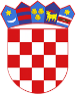 R  E  P  U  B  L  I  K  A    H  R  V  A  T  S  K  APOŽEŠKO-SLAVONSKA  ŽUPANIJAGRAD POŽEGA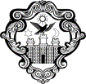 GRADONAČELNIKKLASA: 620-01/21-01/6URBROJ: 2177/01-02/01-21-2Požega, 5. listopada 2021.GRADSKOM VIJEĆU GRADA POŽEGEPREDMET: Prijedlog Izmjena i dopuna Programa javnih potreba u sportu u Gradu Požegi za 2021.   godinu - dostavlja seNa osnovi članka 62. stavka 1. podstavka 1. Statuta Grada Požege (Službene novine Grada Požege, broj: 2/21. - u nastavku teksta: Statut Grada Požege),  te članka 59. stavka 1. i članka 61. stavka 1. i 2. Poslovnika o radu Gradskog vijeća Grada Požege (Službene novine Grada Požege, broj: 9/13., 19/13., 5/14., 19/14., 4/18., 7/18.- pročišćeni tekst, 2/20., 2/21. i 4/21.), dostavlja se Naslovu na razmatranje i usvajanje Prijedlog Izmjena i dopuna Programa javnih potreba u sportu u Gradu Požegi za 2021. godinu.Pravna osnova za donošenje ovoga Programa je u odredbama Zakona o lokalnoj i područnoj (regionalnoj) samoupravi (Narodne novine, broj: 33/01., 60/01.- vjerodostojno tumačenje, 106/03, 129/05, 109/07, 125/08., 36/09., 150/11., 144/12., 19/13.- pročišćeni tekst, 137/15.- ispravak, 123/17., 98/19. i 144/20.), Zakona o sportu (Narodne novine, broj: 71/06., 150/08., 124/10., 124/11., 86/12., 94/13., 85/15., 19/16.- ispravak, 98/19.,  47/20.  i 77/20. ) i Statuta Grada Požege. GRADONAČELNIKdr.sc. Željko Glavić, v.r.PRIVITAK:1.	Zaključak Gradonačelnika Grada Požege2.	Prijedlog Izmjena i dopuna Programa javnih potreba u sportu u Gradu Požegi za 2021. godinu3.	Program javnih potreba u sportu u Gradu Požegi za 2021. godinu (Službene novine Grada Požege, broj: 13/21.)R  E  P  U  B  L  I  K  A    H  R  V  A  T  S  K  APOŽEŠKO-SLAVONSKA  ŽUPANIJAGRAD POŽEGAGRADONAČELNIKKLASA: 620-01/21-01/6URBROJ: 2177/01-02/01-21-3Požega, 5. listopada 2021.Na temelju članka 44. stavka 1. i članka 48. stavka 1. točke 1. Zakona o lokalnoj i područnoj (regionalnoj) samoupravi (Narodne novine, broj: 33/01., 60/01. - vjerodostojno tumačenje, 106/03, 129/05, 109/07, 125/08., 36/09., 150/11., 144/12., 19/13.- pročišćeni tekst, 137/15.- ispravak, 123/17.,    98/19. i 144/20.) i članka 62. stavka 1. podstavka 1. i članka 120. Statuta Grada Požege (Službene novine Grada Požege, broj: 2/21.), Gradonačelnik Grada Požege, dana 5. listopada 2021. godine, donosiZ A K L J U Č A KI. Utvrđuje se Prijedlog Izmjena i dopuna Programa javnih potreba u sportu u Gradu Požegi za 2021. godinu, kao u predloženom tekstu.II. Prijedlog Programa iz točke I. ovoga Zaključka upućuje se Gradskom vijeću Grada Požege na razmatranje i usvajanje.GRADONAČELNIKdr.sc. Željko Glavić, v.r.DOSTAVITI:Gradskom vijeću Grada Požege2.	Pismohrani.PRIJEDLOGR  E  P  U  B  L  I  K  A    H  R  V  A  T  S  K  APOŽEŠKO-SLAVONSKA  ŽUPANIJAGRAD  POŽEGAGRADSKO VIJEĆEKLASA: 620-01/21-01/6URBROJ: 2177/01-02/01-21-4Požega, __. listopada 2021.Na temelju članka 19.a  i 35. stavka 1. točke 2. Zakona o lokalnoj i područnoj (regionalnoj) samoupravi Narodne novine, broj: 33/01., 60/01. - vjerodostojno tumačenje, 106/03, 129/05, 109/07, 125/08., 36/09., 150/11., 144/12., 19/13.- pročišćeni tekst, 137/15.- ispravak, 123/17., 98/19. i 144/20.), članka 74. stavka 2. i 76. Zakona o sportu (Narodne novine, broj: 71/06., 150/08., 124/10., 124/11., 86/12., 94/13., 85/15.,19/16., 98/19.,  47/20. i 77/20.) i članka 39. stavka 1. podstavka 3. Statuta Grada Požege (Službene novine Grada Požege, broj: 2/21.), Gradsko vijeće Grada Požege, na svojoj 5. sjednici,  održanoj dana __. listopada 2021. godine, donosiIZMJENE I DOPUNE PROGRAMA JAVNIH POTREBA U SPORTU U GRADU POŽEGI ZA 2021. GODINU Članak 1.Ovim Izmjenama i dopunama Programa, mijenja se i dopunjuje Program javnih potreba u sportu u Gradu Požegi za 2021. godinu (Službene novine Grada Požege, broj: 13/20. - u nastavku teksta: Program).Članak 2.U članku 2. Programa:u stavku 1. iznos „7.414.000,00 kn“ zamjenjuje se iznosom „8.023.000,00 kn“u stavku 1. točka I. PROGRAMSKE SPORTSKE AKTIVNOSTI, tabelarni dio, mijenja se i glasi:PROGRAMSKE SPORTSKE AKTIVNOSTI financirat će se u iznosu od 3.707.000,00 kn.u stavku 1. točka II. PROGRAM SPORTSKE PRIREDBE I MANIFESTACIJE, tabelarni dio mijenja se i glasi:II.	PROGRAM SPORTSKE PRIREDBE I MANIFESTACIJE financirat će se u iznosu od 130.000,00knu stavku 1. točka III. PROGRAM USTANOVA U SPORTU, tabelarni dio, mijenja se i glasi:III.	PROGRAM USTANOVA U SPORTU  kojima je osnivač Grad  Požega financirat će se u iznosu od 4.186.000,00 kn.Članak 3.Ovaj Program stupa na snagu osmog dana od dana objave u Službenim novinama Grada Požege.PREDSJEDNIKMatej Begić, dipl.ing.šum.O b r a z l o ž e n j euz Izmjene i dopune Programa javnih potreba u sportu u Gradu Požegi za 2021. godinuI.	UVOD I PRAVNA OSNOVAPravna osnova za donošenje ovog Programa je u odredbama Zakona o lokalnoj i područnoj (regionalnoj) samoupravi (Narodne novine, broj: 33/01., 60/01.- vjerodostojno tumačenje, 106/03, 129/05, 109/07, 125/08., 36/09., 150/11., 144/12., 19/13.- pročišćeni tekst, 137/15.- ispravak, 123/17.,  98/19. i 144/20.), Zakona o sportu (Narodne novine, broj: 71/06., 150/08., 124/10., 124/11., 86/12., 94/13., 85/15. i 19/16.- ispravak, 98/19.,  47/20. i 77/20.) i Statuta Grada Požege (Službene novine Grada Požege, broj: 2/21.).II.	SADRŽAJ PREDLOŽENOG PROGRAMAIzmjenama i dopunama Programa javnih potreba u sportu u Gradu Požegi za 2021. godinu, mijenja se i dopunjuje Program javnih potreba u sportu u Gradu Požegi za 2021. godinu (Službene novine Grada Požege, broj: 13/20. - u nastavku teksta: Program), kako slijedi:Program sportske aktivnosti ima sljedeće promjene: -	 smanjenje rashoda - Tekuće donacije sportskim društvima – zajednički program športa u visini od 52.100,00 kn-	smanjenje rashoda – Tekuće donacije- za rad saveza u visini od 24.000,00-	povećanje rashoda - Tekuće donacije sportskim društvima – suci, kotizacije, prijevoz u visini od 8.500,00 kn-	povećanje rashoda - Kapitalne donacije sportskim društvima u iznosu od 35.500,00 kn-	smanjenje rashoda – Rad sportskih udruga u iznosu od 25.000,00 kn-	povećanje rashoda – sufinanciranje kvalitetnog sporta u iznosu od 180.000,00 knProgram športske priredbe i manifestacije ima sljedeće promjene:-	smanjenje rashoda za športske priredbe i manifestacije u iznosu od 47.900,00 knProgram Javna ustanova u sportu ima sljedeće promjene:-	povećanje rashoda za zaposlene u iznosu od 41.640,00 kn-	povećanje materijalnih i financijskih rashoda u iznosu od 492.360,00 knSukladno navedenim izmjenama i dopunama predmetnog Programa, utvrđene aktivnosti, poslovi i djelatnosti u sportu od značaja za Grad Požegu, kao i za njegovu promociju na svim razinama međužupanijske i međunarodne suradnje, financirat će se kako slijedi:  I.	PROGRAM SPORTSKE AKTIVNOSTI-	Redovna djelatnost u sportu						 1.788.000,00 kn-	Rad športskih udruga							 1.715.000,00 kn-	Rad športskih udruga s invaliditetom					    104.000,00 kn-	Zajednički program HOO i lokane zajednice Aktivne zajednice	      80.000,00 kn-	Obuka neplivača djece predškolske i osnovnoškolske dobi		      20.000,00 knII.	PROGRAM SPORTSKE PRIREDBE I MANIFESTACIJE		    130.000,00 knIII.	JAVNA USTANOVA SPORTSKI OBJEKTI POŽEGA			 4.186.000,00 kn_________________________________________________________________________________UKUPNO:									 8.023.000,00 knProgram javnih potreba u sportu u Gradu Požegi za 2020. godinu (Službene novine Grada Požege, broj: 13/20.)R  E  P  U  B  L  I  K  A    H  R  V  A  T  S  K  APOŽEŠKO-SLAVONSKA ŽUPANIJAGRAD POŽEGAGRADSKO VIJEĆEKLASA: 620-01/20-01/4URBROJ: 2177/01-02/01-20-4Požega, 8. prosinca 2020.Na temelju članka 19.a i 35. stavka 1. točke 2. Zakona o lokalnoj i područnoj (regionalnoj) samoupravi NN, broj:33/01., 60/01.- vjerodostojno tumačenje, 106/03, 129/05, 109/07, 125/08., 36/09., 150/11., 144/12., 19/13.- pročišćeni tekst, 137/15.- ispravak, 123/17. i 98/19.), članka 74. stavka 2. i 76. Zakona o sportu (NN, broj: 71/06., 150/08., 124/10., 124/11., 86/12., 94/13., 85/15., 19/16.- ispravak, 98/19., 47/20. i 77/20.) i članka 36. stavka 1. podstavka 3. Statuta Grada Požege (Službene novine Grada Požege, broj: 3/13.,19/13., 5/14., 19/14., 4/18., 7/18.- pročišćeni tekst, 11/18., 12/19. i 2/20..), Gradsko vijeće Grada Požege, na 25. sjednici, održanoj dana, 8. prosinca 2020. godine, donosiP R O G R A Mjavnih potreba u sportu u Gradu Požegi za 2021. godinu Članak 1.Programom javnih potreba u sportu u Gradu Požegi za 2021. godinu (u nastavku teksta: Program) utvrđuju se oblici i opseg djelatnosti koji su od interesa za Grad Požegu iz oblasti sporta, a u svezi sa:- poticanjem i promicanjem sporta - provođenjem sportskih aktivnosti djece, mladeži i studenata- djelovanjem sportskih udruga, sportskih zajednica i saveza- treningom, organiziranjem i provođenjem sustava domaćih i međunarodnih natjecanja,  općom i posebnom zdravstvenom zaštitom sportaša- sportsko-rekreacijskim aktivnostima koje su u funkciji unapređenja i očuvanja zdravlja  podizanja psihofizičkih sposobnosti korisnika- tjelesnim kulturnim i sportskom aktivnostima osoba s teškoćama u razvoju i osoba s  invaliditetom - izgradnjom, održavanjem i korištenjem sportskih građevina - stručnim radom u sportu. Članak 2.Financijska sredstva za ostvarivanje javnih potreba u sportu osiguravaju se u Proračunu Grada Požege za 2021. godinu u ukupnom iznosu od 7.414.000,00 kn, kako slijedi:I.	PROGRAM SPORTSKE AKTIVNOSTI financirat će se u iznosu od 3.582.000,00 kn.II.	PROGRAM SPORTSKE PRIREDBE I MANIFESTACIJE financirat će se u iznosu od 180.000,00 kn.III.	PROGRAM USTANOVA U SPORTU kojima je osnivač Grad Požega financirat će se u iznosu od 3.652.000,00 kn. Članak 3.Upravni odjel za samoupravu Grada Požege vrši raspodjelu financijskih sredstava iz članka 2. ovog Programa prati namjensko korištenje sredstava iz članka 2. ovog Programa i o tome podnosi izvješće Gradonačelniku Grada Požege.Članak 4.Ovaj Program stupa na snagu 1. siječnja 2021. godine, a objavit će se u Službenim novinama Grada Požege.PREDSJEDNIKprof.dr.sc. Željko Glavić, v.r.5. SJEDNICA GRADSKOG VIJEĆA GRADA POŽEGETOČKA 5.c) DNEVNOG REDAPRIJEDLOG IZMJENA I DOPUNA PROGRAMA JAVNIH POTREBA U SPORTU U GRADU POŽEGI ZA 2021. GODINUPREDLAGATELJ:	Gradonačelnik Grada PožegeIZVJESTITELJ:		Gradonačelnik Grada PožegeListopad 2021.NAZIV KORISNIKANAMJENA SREDSTAVA/knIZNOS/knPOŽEŠKI ŠPORTSKI SAVEZ- zajednički programi sporta			        80.000,00- rad saveza (za plaće djelatnika)		      444.000,00- materijalni troškovi i održavanje  sportskih objekata				      150.000,00- stipendije vrhunskim sportašima		        70.000,00- kotizacije, suci, prijevoz			   1.008.500,00- kapitalne donacije sportskim društvima	        35.500,00- rad sportskih udruga				      225.000,00- sufinanciranje kvalitetnog sport		   1.490.000,00- rad sportskih udruga s invaliditetom		      104.000,00- zajednički programi HOO-a i lokalne zajednice       80.000,00- učenje i usavršavanje osnovnih plivačkih aktivnosti, obuka neplivača					        20.000,00UKUPNO3.707.000,00 NAMJENA SREDSTAVAIZNOS/knTekući projekt – Športske priredbe i manifestacije130.000,00NAZIV KORISNIKANAMJENA SREDSTAVA/knIZNOS/knJAVNA USTANOVA „SPORTSKI OBJEKTI POŽEGA“Sredstva iz izvora Grada iznose			   3.246.000,00Sredstva iz ostalih izvora iznose		      940.000,00za slijedeće rashode:Rashodi za zaposlene				   1.311.140,00Materijalni i financijski rashodi			   2.842.860,00Nabava opreme					        32.000,00UKUPNO4.186.000,00NAZIV KORISNIKANAMJENA SREDSTAVA/knIZNOS/kn1. POŽEŠKI SPORTSKI SAVEZzajednički programi sporta			   130.000,00rad saveza (za plaće djelatnika)			   468.000,00materijalni troškovi i održavanje sportskih objekata150.000,00stipendije vrhunskim sportašima		     70.000,00kotizacije, suci, prijevoz			1.000.000,00rad sportskih udruga				   250.000,00sufinanciranje kvalitetnog sporta		1.310.000,00rad sportskih udruga s invaliditetom 		   104.000,00zajednički programi HOO			     80.000,00učenje i usavr. osnv. plivačkih aktivnosti, obuka neplivača20.000,003.582.000,00NAMJENA SREDSTAVAIZNOS/knTekući projekt - Športske priredbe i manifestacije 180.000,00NAZIV PRORAČUNSKOG KORISNIKANAMJENA SREDSTAVA/knIZNOS/knJAVNA USTANOVA „SPORTSKI OBJEKTI POŽEGA“Sredstva iz izvora Grad iznose			 3.252.000,00Sredstva iz ostalih izvora iznose		    400.000,00za slijedeće rashode:Rashodi za zaposlene				 1.269.500,00Materijalni i financijski rashodi			 2.350.500,00Nabava opreme					      32.000,003.652.000,00